Derecho subjetivoConsiste en la facultad de una persona de exigir de otra el cumplimiento de un determinado deber, en caso de incumplir, el poder reclamar al responsable, así como también de exigir de otras personas el cumplimiento de deberes genéricos de respetar los derechos propios, como la vida, libertad, entre otros; todo ello tomando en cuenta el orden jurídico que prevé sanciones para cuando se manifiesta el incumplimiento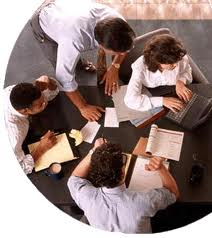 .(Con todo Derecho 2013)Según puedan exigirse de un particular o el EstadoSegún se exijan de uno o varios sujetos o de un grupoEl derecho subjetivo: se desarrolla en una concreta y particular de la relación jurídica. Respecto de cosas o personas determinadas y respecto de obligaciones correlativas.Elementos:Un poder atribuido o garantido por el ordenamiento jurídico que supone la voluntad del titular para obtener su protección.Con la finalidad de poder valerse por sí mismo (poder).Con el objeto de satisfacer un interés propio DDHH.Caracteres.Tienen origen en una relación jurídica concreta.Recae sobre un objeto específico y determinado.Consiste en una pretensión concreta.Es correlativo de una obligación atribuible a otro sujeto (sujeto pasivo obligado).Atribuye al portador la fuerza de realizarlo y la libertad de usar o no los instrumentos jurídicos predispuestos por el ordenamiento.Situación jurídica subjetiva:Constituyen modos de ser de un sujeto, atenientes a circunstancias, condiciones, acontecimientos, eventos, jurídicamente relevantes, que se desarrolla en alguna relación jurídica particular y concreta, con otro sujeto o con un bien.Características:Temporales o intermitentes.Concretas y específicas, pues se encuentran ligados a eventos concretos Ej derecho de crédito de juan contra maría.Dinámicos y cambiantes.Relacionales pues solos e manifiestan en relaciones jurídicas concretas.